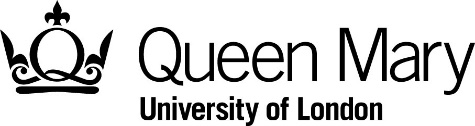 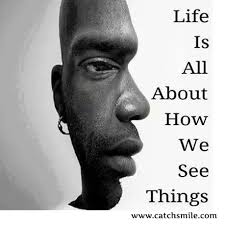 Train the Trainer – Unconscious Bias Network Application Form 2019Name:Dept./School/Institute;	 	            Job Title: 	                    Grade:Contact number:		          Email Address:Individual Statement in support of application:Please return this form to the Equality Diversity & Inclusion Team Email: hr-equality@qmil.ac.ukClosing Date: Friday 8 March 2019Please outline why you would like to become a faculty trainer, outlining the skills you have that you feel are relevant.Line Manager’s support of application:(To be completed by delegate’s line manager)I confirm I can support the above member of staff’s attendance on the Train the Trainer Unconscious Bias Network training and that the individual can meet the following commitments;Attend the 2 day training courseAttend half day training on resources and current researchDeliver 6 hours training in the university core programmeName: 									Date:Dates for 2019:Please confirm that you are committed to attending all sessions of the Unconscious Bias Train the Trainer 3 April An additional 1.5 day training on the resources and current research informing QMUL’s Unconscious Bias course. 4 & 5 April 2-day ‘Train the trainer’ (accredited) course to prepare you for delivering classroom-based training events. This would not apply to anyone who already in a teaching role.Your commitment to delivering 6 hours training in the university core programmeApplicant signature                                                                              Date